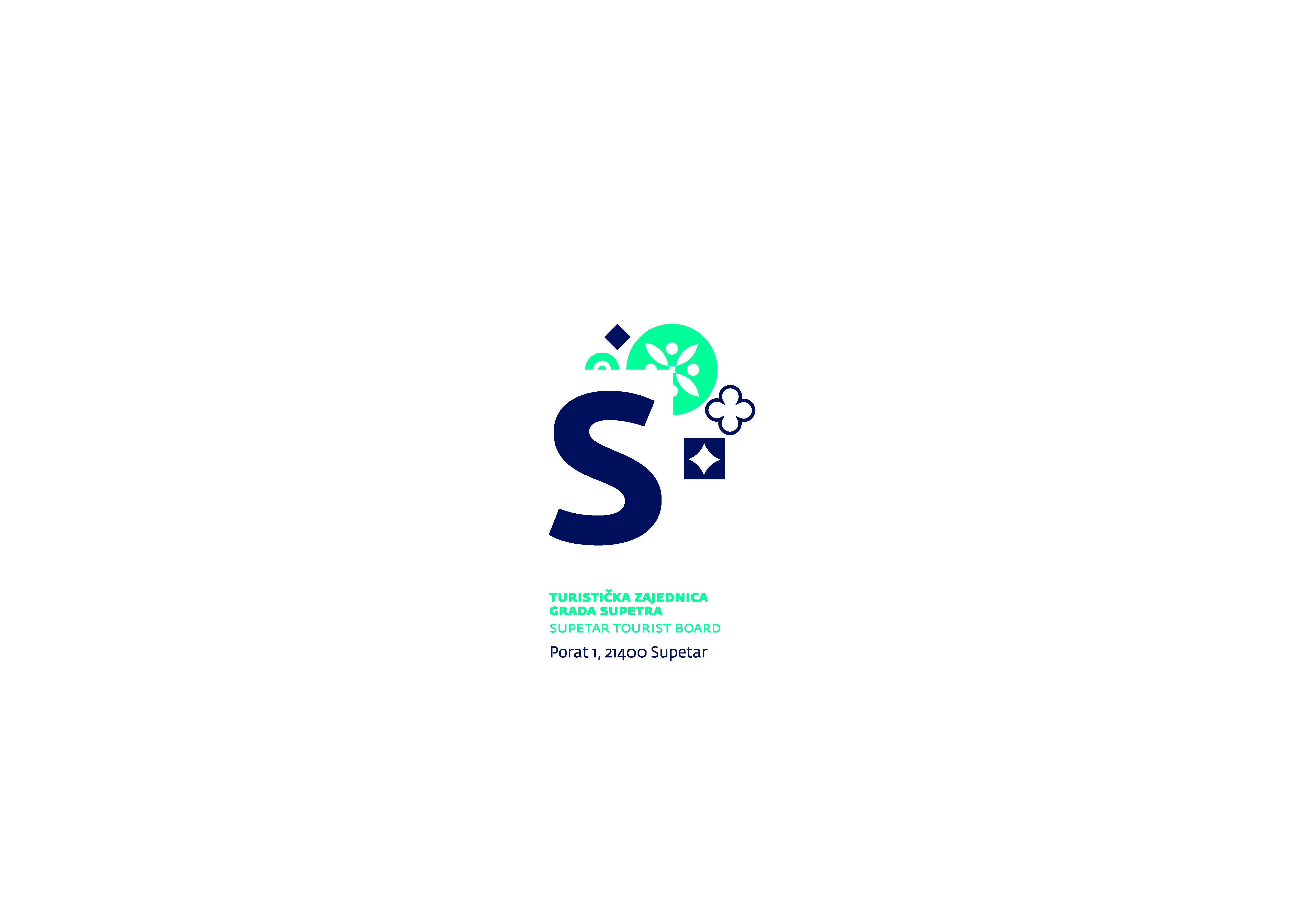 69/21 PRIJEDLOG IZVJEŠĆA O RADU (IZMJENA) TURISTIČKE ZAJEDNICE GRADA SUPETRA ZA 2020.g. I IZVRŠENJU PLANA I PROGRAMA RADA TURISTIČKE ZAJEDNICE GRADA SUPETRA ZA 2020.g.  SADRŽAJ I	  RAD TIJELA TURISTIČKE ZAJEDNICE GRADA SUPETRA U 2019.g. 	       3  II	  OSTVARENI TURISTIČKI REZULTATI U 2019.g.   				       4 III	  PRIHODI 						      			                   5 IV	  RASHODI						       		    	     	       6 ADMINISTRATIVNI RASHODI 						       6 DIZAJN VRIJEDNOSTI 							      	       7 KOMUNIKACIJA VRIJEDNOSTI 						       8 DISTRIBUCIJA I PRODAJA VRIJEDNOSTI 				                  9 INTERNI MARKETING 							     	     10MARKETINŠKA INFRASTRUKTURA 					                 10 POSEBNI PROGRAMI 						        	                 10OSTALO 										     10TRANSFER BORAVIŠNE PRISTOJBE OPĆINI / GRADU 		                 11OTPLATA DUGOVANJA IZ RANIJIH RAZDOLJA (4/5) 			     12                  V 	  TURISTIČKI URED				       			                 12 VI 	  TURISTIČKO – INFORMATIVNI CENTAR (TIC)			                 13 VII 	  PRIJEDLOG GODIŠNJEG FINANCIJSKOG IZVJEŠĆA ZA 2020.g.	     14 I - RAD TIJELA TURISTIČKE ZAJEDNICE GRADA SUPETRA Tijekom 2020.g. održane su četiri (4) sjednice Skupštine Turističke zajednice Grada Supetra:4. (elektronska) sjednica Skupštine 19. ožujka 2020.g. 5. (elektronska) sjednica Skupštine 09. – 15. rujna 2020.g.1. osnivačka (elektronska) sjednica Skupštine 16. – 24. rujna 2020.g. te 2. (elektronska) sjednica Skupštine 18. – 28.prosinca 2020.g. Tijekom 2020.g. održane su ukupno tri (3) sjednice Turističkog vijeća Turističke zajednice Grada Supetra, od kojih su dvije (2) sjednice održane uobičajenim putem dok je jedna (1) sjednica TV održana elektronskim putem, točnije preko aplikacije Zoom. Sjednice TV su održane:2. sjednica Turističkog vijeća 04. ožujka 2020.g. 3. sjednica Turističkog vijeća 16. srpnja 2020. g. 1. sjednica Turističkog vijeća (novi saziv) 10. prosinca 2020.g. Novi Statut Turističke zajednice Grada Supetra usvojen je na 5. sjednici Skupštine TZG Supetra a nakon šta je na isti TZG Supetra zaprimila suglasnost od Ministarstva turizma i sporta RH. Izbori za članove upravljačkih tijela TZG Supetra održani su sukladno Odluci TV o raspisivanju izbora za članove tijela TZG Supetra (16.07.2020.) na Osnivačkoj Skupštini TZG Supetra održanoj elektronskim putem od 16. – 24.rujna 2020.g. Za članove TV TZG Supetra na mandatno razdoblje 2020 – 2024, Skupština TZG Supetra je izabrala slijedeće članove: Ivana Marković (predsjednica), Đurđica Radojković, Paula Sekulo, Lada Purić, Božena Sinovčić, Ivona Buljević, Zorana Oreb, Nikola Damjanović i Ivica Rendić a za predstavnicu TZG Supetra u Skupštini TZŽ Splitsko – dalmatinske izabrana je Božena Sinovčić. Svi pozivi na sjednice zajedno sa pripadajućom dokumentacijom poslani su sukladno Poslovniku o radu TV TZG Supetra poštanskim putem dok su pozivi osim poštanskim poslani i putem elektroničke pošte. Na svim je sjednicama održanim u 2020.g. osiguran kvorum za donošenje odluka i zaključaka te se je na svim sjednicama vodio zapisnik. Sve sjednice Skupštine TZG Supetra održane su elektronskim putem temeljem Naputka Ministarstva turizma RH (Klasa: 334 -08/20-01/65, Urbroj: 529-05-01/1-20-1, od 16.ožujka 2020.g.).  Nadzorni odbor TZG Supetra svoju je posljednju sjednicu održao 11.03.2020.g. te su isplaćene naknade za rad predsjednice i članova Nadzornog odbora u iznosu od 50% od godišnjeg iznosa predviđenog kao naknada za njihov radu u ukupnom brutto iznosu od 1 610,07 kn. II - OSTVARENI TURISTIČKI REZULTATI U 2019.g. Poradi već svima poznatih razloga, prošlogodišnja, turistička sezona 2020.g. bila je prema ostvarenim turističkim rezultatima, najlošija turistička sezona još od vremena Domovinskog rata. Započela je praktički tek sredinom lipnja a zaustavljena je već sredinom kolovoza. Tijekom razdoblja cijele turističke godine (01.01. – 31.12.) zabilježili smo ukupno 34 431 turističkih dolazaka i 257 405 noćenja. Ti rezultati predstavljaju pad turističkog prometa prema tim osnovnim pokazateljima od 58,45 odnosno 55,24 % u usporedbi s turističkim rezultatima ostvarenim u 2019.g. No, ukoliko ostvarenje turističkih rezultata gledamo iz perspektive svibnja, ipak možemo biti zadovoljni ostvarenim turističkih rezultatima te se nadati znatnijem poboljšanju kroz 2021.g. TABELA 1. Turistički dolasci i noćenja prema vrsti smještaja (01.01. –31.12.2020.)NAPOMENA / OBJAŠNJENJE KATEGORIJA SMJEŠTAJA PREMA E-visitoru: HOTELI - hotelske kuće sa samo hotelskim smještajem, OBJEKTI U DOMAĆINSTVU -  iznajmljivači privatnog smještaja, DRUGE VRSTE – SKUPINA KAMPOVI - obrti, poduzeća, depandanse hotela, turistička naselja i sl., KAMPOVI – kampovi,  NEKOMERCIJALNI: razne vrste.  U svim je naseljima Grada Supetra ostvaren značajan pad u odnosu na 2019., u prosjeku od 55,26. Najveći pad zabilježen je u Supetru – 57,38%. TABELA 2. Turistički dolasci i noćenja po naseljima (01.01. – 31.12.2020.) III - PRIHODI	        	                                                              1 281 578,66 kn Ukupno ostvareni prihodi Turističke zajednice Grada Supetra u 2020.g. iznose 1 281   578,66 kn što predstavlja 85,90% od krajem godine rebalansiranih prihoda. U ovaj iznos nisu ubrojena sredstva u iznosu od 194 708,24 kn koja smo prenijeli iz 2019.g. Osim zbog drastično smanjenog broja turističkih putovanja i dolazaka, a time i smanjenja turističke pristojbe koja se naplaćuje prema svakom ostvarenom noćenju, smanjenje prihoda se dogodilo i zbog odluke Vlade RH o smanjenju paušalnog iznosa turističke pristojbe za iznajmljivače privatnog smještaja za čak 50%. Ukoliko ostvarene prihode usporedimo s izvorno planiranim prihodima za 2020.g.   (3 115 000,00 kn) ostvarili smo pad planiranih prihoda od 58,86%. U ovih 58,86% uključen je i dio koji se odnosio na prijenos dijela boravišne pristojbe koji smo bili dužni doznačiti Gradu Supetru. No zbog promjene načina raspodjele tog troška s početkom poslovne godine, u ožujku smo izvršili izmjene Financijskog plana te su tada ukupno planirani prihodi za 2021.g. iznosili 2 535 000,00 kn. Kada stvarno ostvarene prihode od 1 281 578,66 kn usporedimo s tim podatkom onda je pad ostvarenih prihoda u protekloj godini i dalje značajan no manji, odnosno iznosi 49%. Veliki pad prihoda ostvarili smo na kontu 1.2. Prihodi od boravišne pristoje – nautika (raspodjela), i to ne zbog našeg lošeg planiranja već zbog promjene pravilnika o načinu raspodjele sredstava od boravišne pristojbe ostvarene u nautičkom turizmu. Na tom smo kontu ostvarili pad sa planiranih 60 000,00 kn na 6 525,65 kn (- 89%). Ovakvu praksu raspodjele možemo očekivati i u slijedećim godinama. Pod kontom 3.1. Prihodi iz proračuna / Programske aktivnosti, knjiženi su prihodi od općina Nerežišća i Pučišća te turističkih zajednica Milna, Sutivan, Postira, Bol i Selca za sufinanciranje zajedničkog projekta „VIA BRATTIA“, prihodi od doznaka iz proračuna jedinica bračkih lokalnih samouprava za sufinanciranje najma zajedničke karantene tijekom ljeta 2020.g. te prihodi od TZ Splitsko – dalmatinske županije za ekološku akciju čišćenja podmorja Supetra. U 2020.g. prenijeli smo 194 708,24 kn sredstava. Na dan 01. siječnja 2021.g. stanje dugovanja na osnovi boravišne pristojbe iznosi 136 936,25 kn (brutto), od kojih je 45% stvaran prihod TZG Supetra. IV - RASHODI                                                                          1 173 742,62 kn Prije samog obrazloženja svega učinjenog u 2020.g. želim napomenuti kako će u nastavku ovog dokumenta biti navedena usporedba (u postotnom prikazu) svega napravljenog prema a) izvono planiranim rashodima s početka godine te b) sa rebalansiranim rashodima (IZMJ 2) a kako bismo imali stvarnu sliku o onome što se dogodilo u protekloj poslovnoj godini. Također želim ovo prilikom napomenuti da smo se u trenutku shvaćanja cijele poslovne situacije u kojoj smo se našli na proljeće, odlučili na nekoliko osnovnih usmjerenja rada naše organizacije tijekom pandemijske godine. Odlučili smo se za rad TZG Supetra na „hladni pogon“ i pripremu kakve takve turističke sezone bez stvaranja značajnijih dodatnih troškova uz obavezu podmirenja svih preuzetih obaveza iz 2019.g. (osim zadnje rate duga prema Gradu Supetru), smanjili smo aktivnosti na minimum te odluke donosili sukladno razvoju situacije i punjenju proračuna. Maksimalno smo pazili na rashodovnu stranu imajući u vidu da nas čeka teško razdoblje podsezone i zimskih mjeseci. U razdoblju od 01.01. – 31.12.2020.g. ostvarili smo ukupne rashode u iznosu od 1 173 742,62 kn (37,68% od prvotno planiranih rashoda te 90,85% od IZMJ2 . ADMINISTRATIVNI RASHODI 				        645 738,14 knNajveći dio rashoda u protekloj godini se odnosi na grupu ADMINISTRATIVNIH RASHODA u iznosu od 645 738,14 kn  ili 55,02% ukupnih rashoda.  U normalnim okolnostima nama kao organizaciji je dozvoljeno da nam Administrativni rashodi budu do maksimalno 21% ukupno ostvarenih rashoda, no odlukom Ministarstva turizma RH tijekom 2020. i 2021.g. to organičenje je stavljeno van snage. Ostvareni Administrativni rashodi u 2020.g. bili su 75,12% od izvorno planiranih rashoda odnosno 81,70 % od IZMJ2. Razlozi nešto manjeg iznosa na stavci Administrativnih rashoda od planiranih su a) kasnije otvaranje Turističko informativnog centra i njegovo ranije zatvaranje, b) smanjenje obujma posla u samom TIC-u i manji broj zaposlenih inoformatora od uobičajenog te c) dobrovoljna Odluka direktora o smanjenju svoje plaće u razdoblju od 23. 04. – 22.07.2021.g. za 20% odnosno na 8 500,00 netto (184/20). DIZAJN VRIJEDNOSTI 						         171 334,13 kn U grupi DIZAJN VRIJEDNOSTI utrošili smo ukupno 171 334,13 kn što iznosi 14,60% od svih rashoda u 2020.g. Usporedno s planiranim to iznosi 25,76% odnosno 105,70 od IZMJ2). Na stavci POTICANJE I SUDJELOVANJE U UREĐENJU GRADA/OPĆINE/MJESTA utrošili smo 66 506,75 kn (39,12% od planiranih i + 141,50% od IZMJ2). Najveći dio ulaganja po ovoj stavci bilo je na uređenju turističko – planinarske staze „Via Brattia“ odnosno doznakama Planinarskom društvu „Profunda“ temeljem ugovora (30 000,00 kn), izradu pečata za Via Brattiu (5 550,00 kn), dizjan karte za Via Brattiu (7 520,94 kn) te održavanje postojećih pješačkih i tematskih staza – Herkules i Maslinovi puti (3 381,25 kn).  Početkom godine stigla su nam dva city lighta iz tvrtke Euromodul koje smo naručili 2019.g. Oba city lighta smo uredno platiti a postavljen je za sada samo jedan i to u Mircima, na zgradi stare uljare. Ukupna cijena za dva city lighta bila je 14 025,00 kn.Na MANIFESTACIJE smo u protekloj godini ukupno utrošili 82 952,38 kn, od čega na potpore manifestacijama otpada 23 494,81 kn a ostatak od 59 457,57 kn otpada na manifestacije u našoj organizaciji ili suorganizaciji. Valja napomenuti kako od tih 59 457,57 kn znatni dio otpada na troškove manifestacija iz 2019 – na Božićni kantun 29 342,65 kn, na neplaćeni račun za Biser mora 2019 Dim&Sound 3 000,00 kn te 4 800,00 kn otpada na dizajn i tisak raznih materijala koje smo koristili za proslavu 25. rođendana TZG Supetra. Od troškova za manifestacije u 2020.g. tu su 4 200,00 kn za usluge prijevoza sudionika na večeri Bračana u Zagrebu te prijevoz sudionika utrke STrka koju smo u siječnju ugostili zajedno s TZO Postira. 12 500 kn plaćen je račun za razglas i svijetlo za koncert Maje Šuput održanog u školskoj dvorani u Supetru za vrijeme karnevalskog razdoblja kojeg smo organizirali zajedno s Gradom Supetrom i KD „Grad“.  Za zaštitarske usluge tijekom rođendana BMW Moto kluba Dalmacija s kojim smo započeli ovogodišnja ljetna događanja u Supetru utrošeno je 2 400,13 kn. Kroz POTPORE MANIFESTACIJAMA smo financijski pomogli BMW Moto klub Dalmaciju za organizaciju svojeg rođendana na otoku Braču u trajanju 3 dana te Brač Film Festival, koji je bio jedina veća manifestacija održana u Supetru tijekom ljetnih mjeseci za koji smo izdvojili 17 500,00 kn. IZLOŽBU U MUTNIM KALAMA smo umjesto u Mircima održali virtualno na FB stranici Supetar. Ista je imala doseg od 8 985 ljudi i podijeljena je čak 32 puta. U djelu NOVI PROIZVODI smo isfinacirali do kraja aplikaciju za trčanje „Supetar Sight Run“ u iznosu od 18 750,00 kn. Tu smo obavezu preuzeli kroz 2019.g.  Također na ovom djelu smo knjižili i troškove pripreme i prijave dva naša projekta – Sea Food Promo i Supetarske ribarske fešte na natječaje Lagura „Brač“ u iznosu od 3 125,00 kn. Nakon incijalne prijave odustali smo od daljnjeg postupanja zbog činjenice da je bilo evidentno kako iste nećemo održati zbog epidemioloških mjera i smanjenja buđeta. KOMUNIKACIJA VRIJEDNOSTI 				         123 472,17 knZa grupu rashoda KOMUNIKACIJA VRIJEDNOSTI utrošili smo  ukupno 123 472,17  kn (22,8 % od planiranih odnosno 99,32 % od IZMJ2). Troškovi Komunikacije vrijednosti čine 10,52% od ukupnih rashoda u 2019.g.  ONLINE KOMUNIKACIJE						           40 722,98 knNajveći rashodi na ovom djelu našeg Financijskog plana utrošeni su na  Internet oglašavanje (39 733,75 kn) za tehničku podršku, stvaranje sadržaja za društvene mreže i marketing na društvenim mrežama. Na Upravljanje internet stranicama utrošili smo 989,23 kn za najam domene. OFFLINE KOMUNIKACIJE 						           82 749,19 kn Na Oglašavanje u promotivnim kampanjama javnog i privatnog sektora utrošeno je ukupno 66 304,07 kn, i to kako slijedi: Oglašavanje u Le Petit Fute (Francuska, iz 2019)  				5 751,68 knHot spot Magazin (Hrvatska, iz 2019) 						6 000,00 kn Mobilitas (turističke karte i oglas na turističkim kartama SDŽ) 		2 062,50 kn  Amali Doare (zajednička bračka reportaža za Nautic Channel)		3 500,00 kn Radio Brač 										1 250,00 kn Zajednička reportaža svih bračkih TZ-a u Magazinu „Place2go“		3 937,50 kn S Kampom „Bunja“ i u suradnji sa TZ Splitsko – dalmatinske županije i Hrvatskom Turističkom zajednicom odradili smo udruženo oglašavanje a naš udio u sufinanciranju je iznosio 14 941,64 kn. U projektu Udruženog oglašavanja u 2020.g. sudjelovao je i Bluesun Velaris no od njih u 2020.g.nismo zaprimili račun za obavljene marketinške usluge te isti očekujemo uskoro. U suradnji sa Svpetrvs hotelima d.d. kao našom najvećom hotelskom kućom smo dogovorili oglašavanje destinacije i njihovih turističkih proizvoda u tiskanim i online katalozima TUI Reisena i Jet 2 Holidays.  S TUI Reisenom je dogovorena kampanja za ljeto 2021 u ukupnom iznosu od 6 000 E. U 2020.g. smo akontirali 2 000,00 E (15 279,32 kn) a plaćanje ostatka je dogovoreno za 15.08.2021.g. Za kampanju sa Jet2 Holidays smo planirali izdvojiti 5 000 e naših sredstava na koje bi Jet2 Holidays uložio dodatno svojih 5 000,00 E, no zbog razvoja situacije na proljeće i smanjenog opsega putovanja, u dogovoru s njima, nismo konzumirali cijeli paket te smo iskoristili ukupno 13 581,43 kn. Za Brošure i tiskane materijale utrošeno je 10 899,50 kn od izvorno planiranih 100 000,00 kn. Supetar Welcome Magazin 2020 nismo tiskali kao ranijih godina već smo ga prebacili u elektronsko izdanje. Kreirali smo QR kod i printali samo naslovnu stranicu s QR kodom čime smo uštedjeli dosta novaca. Naslovnice s QR kodom distibuirali smo iznajmljivačima smještaja i hotelskim kućama. Ukupno smo za Welcome Magazin utrošili 2 399,50 kn. Također, izvršili smo i platili pripremu kalendara „Otključaj doživljaj“ sa Foto Hrvatskom no zbog situacije nismo išli u print već smo taj posao ostavili za bolja vremena. Za pripremu kalendara (dizajn i priprema za tisak) utrošili smo 6 000,00 kn. Na djelu INFO TABLE utrošena su sredstva u iznosu od 2 850,00 kn za popravak tabele dobrodošlice na prometnici između Postira i Splitska, oštećene u prometnoj nesreći. Na djelu NOVINARI, BLOGGERI knjiženi su troškovi reprezentacije za ekipe novinara koje su posjećivale Supetar i za  smještaja blogera Josipa Grabovca kojeg smo ugostili u srpnju. Josipa na instagramu ima 131 000 pratitelja a tijekom nekoliko dana boravka u Supetru objavljivao je storye i objave na svojem instagram profilu. Imao je odličan doseg i zabilježeno je ukupno 6 903 like-a na njegovim objavama iz Supetra / Brača. Također, Josip Grabovac nam je besplatno omogućio predstavljanje u švicarskom časopisu Moral Moda gdje smo objavili veliku reportažu o Supetru i nekoliko luksuznijih bračkih turističkih priča – Muzej uja, Vinariji Senjković  i Galeriji Jakšić. DISTRIBUCIJA I PRODAJA VRIJEDNOSTI			           31 855,68 knProtekle smo godine u siječnju sudjelovali na turističkom sajmu FOIRE VAKANZ u Luxembourgu zajedno s hotelskom kućom Svpetrvs hoteli d.d. Trošak nastupa preuzela je na sebe Turistička zajednica Grada Supetra u iznosu od 26 035,68 kn a od Turističke zajednice Općina Milna dobili smo sredstva za sufinanciranje nastupa u iznosu od 700 E.  INTERNI MARKETING 							       0,00 knNa ovom djelu našeg Financijskog plana nismo imali troškova u 2020.g. MARKETINŠKA INFRASTRUKTURA 			           19 492,35 knU djelu Marketinška infrastruktura utrošeno je ukupno 19 492,35 kn od prvotno planiranih 50 000,00 kn (38,98% od pvotno planiranih sredstava odnosno 95,08% od IZMJ2. Najveći dio troškova na ovom dijelu Financijskog plana odnosi se na Formiranje baze podataka (10 411,17 kn). Za Banku fotografija izdvojili smo 1 381,18 kn a  7 700,00 kn utrošili smo za prevođenje tekstova na nekoliko svjetskih jezika za potrebe izrade nacionalnog turističkog portala Hrvatske Turističke Zajednice. POSEBNI PROGRAMI  						           12 000,00 kn Pod ovom stavkom knjiženi su troškovi nastali temeljem programa potpora učenicima upisanim u 1.razred smjerova Turističko – hotelijerski tehničar i Kuhar Srednje škole „Brač“ u Supetru.  Temeljem dostavljene dokumentacije od strane škole i roditelja učenika isplaćeno je ukupno 12 potpora od 1 000 kn po učeniku / učenici s područja Grada Supetra. OSTALO 								         106 881,40 kn Pod ovom smo stavkom odradili kupnju novog izdanja monografije o Ivanu Rendiću u izdanju „Bračkog libra“. To je inače projekt na kojeg smo se obvezali 2019.g. a plaćanje je unatoč neizvjesnoj financijskoj situaciji izvršeno ove godine u iznosu od 24 500,00 kn. 51 767,06 kn smo utrošili za financiranje najma zajedničke otočke karantene od Svpetrvs hotela d.d. u Mircima. Naime, na sastanku kriznog stožera otoka Brača dogovoreno je osiguravanje zajedničke karantene tijekom ljetnih mjeseci u koju bi se smjestili svi zaraženi koji ne bi mogli osigurati vlastiti smještaj u slučaju zaraze. Najam ovakve karantene osigurao nam je da u slučaju zaraze ne moramo ići u zatvaranje cijele destinacije. Na sreću smještajne kapacitete karantene nismo koristili. Najam ove zajedničke karantene za nas kao organizaciju nije koštao ništa. Sav trošak preuzele su jedinice lokalne samouprave otoka Brača a mi smo bili zaduženi za potpisivanje ugovora sa tvrtkom Svpetrvs hotela d.d.kako bi se izbjeglo potpisivanje osam ugovora jedinica lokalne samouprave i te turističke tvrtke. Do dana pisanja ovog izvješća sva potraživanja i  dugovanja prema tom ugovoru su uredno podmirena uz naznaku da je jedino Općina Milna svoj dio prema nama podmirila u ovoj a sve ostale jedinice lokalne samouprave u prošloj (2020) godini. U ožujku smo suočeni s pandemijom i zatvaranjima donirali iznos od 5 000,00 kn tvrtki Fabjanović (Dada i Rocco) za šivanje zaštitnih maski za potrebe zdravstvenog sustava na otoku Braču. Sa 1 000,00 kn smo pomogli sudjelovanje Lare Bulić na PH u jedrenju na dasci koja nam je na tome zahvalila na najbolji mogući način, osvajanjem juniorske i seniorske prvakinje Hrvatske u disciplini slalom. Sa 500,00 kn  smo pomogli rad portala „Brač Danas“ a sa 5 000,00 kn smo sponzorirali izlazak albuma „vela Praska“, trenutno najpularnijeg bračkog muzičkog benda – Valentino Bošković. TRANSFER TURISTIČKE PRISTOJBE 				        0,00 kn Temeljem odluke Ministarstva turizma s prvim danom poslovne 2020.g. došlo je do promjene načina raspodjele dijela turističke pristojbe koji pripada jedinici lokalne samouprave. Od 01.siječnja 2020.g. sa zbirnog računa na kojeg se uplaćuje turistička pristojba na naš poslovni račun više se ne doznačuju sredstva koja mi moramo dalje proslijeđivati  gradu već se ta sredstva direktno isplaćuju jedinicama lokalne samouprave na njihov račun. S obzirom da o tome kao sustav nismo bili na vrijeme obaviješteni, Turistička zajednica Grada Supetra je u svojem prvotnom Financijskom planu za 2020.g.  predvidjela sredstva za transfer turističke pristojbe gradu u iznosu od 690 000,00kn. Odmah po saznanju o novom principu raspodjele turističke pristojbe obavili smo se izmjene Financijskog plana u ožujku na način da ta stavka iznosi 0,00 kn.    OTPLATA DUGOVANJA IZ RANIJIH GODINA 	           62 968,75 knPrema Sporazumu o obročnoj otplati duga prema Gradu Supetru, sa 31.12.2020.g. trebali smo isplatiti zadnji obrok našeg duga prema Gradu Supetru u tri jednake rate u ukupnom iznosu od 188 906,24 kn. No, zbog novonastale situacije i znatno smanjenih prihoda dogovorili smo s gradom, a temeljem prethodnog zaključka Turističkog vijeća, odgodu dijela otplate. Tako smo tijekom 2020.g. otplatili jednu od tri predviđene rate u iznosu od 62 968,75 kn a ostatak od 125 937,50 kn planiramo otplatiti tijekom 2021.g. ukoliko nam se financijska situacija normalizira i/ili poboljša. V - TURISTIČKI URED						    352 683,38 knTuristički ured Turističke zajednice Grada Supetra radio je u 2020.g. kao i do sada u unajmljenom prostoru na adresi Porat 4 u Supetru. S obzirom na situaciju u kojoj smo se našli na proljeće i potrebu za smanjivanjem troškova gdje god je to bilo moguće, s vlasnicom prostora, gđom. Dianom Kirigin potpisali smo anex ugovora o najmu prostorija za razdoblje od 01.07.2020. – 01.06.2021.g. s kojim smo smanjili mjesečni najam sa 500,00 eura na 350,00 eura mjesečno. Troškove najma uredno smo podmirivali. U prostorijama Turističkog ureda smješteni su i rade Martina Rendić, viši financijsko – administrativni referent i Ivan Cvitanić, direktor. Ured u normalnim okolnostima radi svakim radnim danom, od ponedjeljka do petka od 07.30 – 15.30h a zatvoren je vikendom i blagdanima. S obzirom na epidemiološku situaciju naš Turistički ured je bio zatvoren u periodu od 18.03. – 25.05.2020.g. a poslove smo obavljali od kuće i s redovitim dolascima u ured ali bez susreta zaposlenika. Odlukom direktora,  počevši od 03.11. pa do kraja godine, djelatnici TU radili su pola radnog vremena u uredu, a drugu polovicu od kuće na način da je Martina Rendić bila u uredu u jutarnjoj smjeni od 08 – 12.00h, a Ivan Cvitanić od 12.30 – 15.30h. Ukupni troškovi Turističkog ureda u 2020.g. iznosili su 352 683,38 kn što je 81,92% od prvotno planiranih odnosno 84,43% od IZMJ2. Najveći dio troškova Turističkog ureda odnosi se na Izdatke za zaposlene – 215 670,08 kn (61,15% od ukupnih troškova TU). Za troškove Materijalnih izdataka smo utrošili 9 542,27 kn, za Usluge 68 166,02 kn, Nematerijalne izdatke 27 731,41 kn a za Ostale izdatke 31 573,60 kn. VI - TURISTIČKO - INFORMATIVNI  CENTAR                291 444,69 kn Turističko – informativni centar u Supetru, suprotno dosadašnjoj praksi nije bio  otvoren tijekom cijele godine. Poradi epidemioloških razloga i važećih protuepidemioloških mjera, TIC je bio zatvoren u periodima od 18.03. – 25.05.2020.g i od 12.11. – 31.12.2021.g. a tijekom tih razdoblja Katja Domančić, naša informatorica je bila poslana na rad od kuće. Od 25.05. do 10.06. TIC je bio otvoren samo u jutarnjoj smjeni, a od 10.06.2020.g. uposlili smo dodatnog infomatora te je TIC radio u obje smjene.  Rad TIC-a u obje smjene bio je na snazi do 01. listopada. 01. srpnja zaposlili smo dodatnog informatora preko studentskog ugovora (Ivo Bralić), na pola radnog vremena i na period do 13.rujna 2020.g. Na samom početku epidemije TIC Supetar smo u potpunosti prilagodili posebnim epidemiološkim mjerama. Najveće ulaganje bilo je potrebno za nabavku plexiglasa s kojim smo u potpunosti odvojili zaposlenike od turista i gostiju. Ukupno smo za troškove TIC-a u 2020.g. utrošili 291 444,69 kn ili 68,25 % od prvotno planiranih odnosno 78,14% od IZMJ2. Najveći dio svih troškova TIC-a (89,32%) utrošen je na Izdacima za zaposlene – plaće, božićnice, regres i jubilarnu nagradu Katje Domančić za 10 godina rada u TZG Supetra. Na Materijalnim izdacima utrošeno je 21 163,88 kn (7,26% od ukupnih rashoda) Izdacima za usluge 9 525,20 kn (3,27%) i Nematerijalnim izdacima 430,00 kn ili 0,15%. Ivan Cvitanićdirektor VRSTA SMJEŠTAJA  DOLASCI 2019DOLASCI 2020INDEX NOĆENJA 2019NOĆENJA 2020INDEX UDIO %(dolasci) Hoteli 32 70512 76039,02203 47677 65138,1637,05Objekti u domaćinstvu 26 62712 15145,63198 663103 72352,2135,30Druge vrste – skupina kampovi 18 2626 31234,56123 18744 08935,7918,33Kampovi 4 0302 38959,2823 82114 11059,236,95Nekomerc. 1 238819 66,1625 960 17 83268,692,37UKUPNO82 86234 43141,55575 107257 40544,76100VRSTA SMJEŠTAJA  DOLASCI 2019DOLASCI 2020INDEX NOĆENJA 2019NOĆENJA 2010INDEX UDIO %(dolasci) Supetar75 07930 38540,47505 844215 60042,6288,25Splitska 3 5611 83551,5320 4934 01260,645,33Mirca  3 4731 82752,6130 11518 25160,605,31Škrip 74938451,275 3533 06157,181,11UKUPNO82 86234 431 41,55575 107257 40544,76100